Об организации круглосуточной охраны памятников и мемориалов, посвященных Великой Отечественной войне на территории сельского поселения Саитбабинский сельсовет муниципального района Гафурийский район Республики Башкортостан в мае 2022 года       В соответствии с Федеральным Законом от 06 марта 2006 года № 35-ФЗ«О противодействию терроризму», Указа Президента Российской Федерации от 15 февраля 2006 года № 116 «О мерах по противодействию терроризму»,  в целях недопущения фактов вандализма, оскверняющих памятники и мемориальные комплексы  посвященные Великой Отечественной войне на территории сельского поселения Саитбабинский сельсовет, руководствуясь Устава сельского поселения Саитбабинский сельсовет,               п о с т а н о в л я е т:1. Организовать круглосуточную охрану памятников и мемориал посвященных Великой Отечественной войне, расположенных на территории сельского поселения Саитбабинский сельсовет с привлечением сотрудников администрации сельского поселения Саитбабинский сельсовет, сотрудников МОБУ СОШ с.Саитбаба, старосты населенных пунктов, работников культуры, в период с 1 мая по 9 мая 2022 года.2. Утвердить график дежурств по охране памятников и мемориалов, посвященных Великой Отечественной войне на территории сельского поселения Саитбабинский сельсовет (прилагается).3. Настоящее постановление обнародовать в здании Администрации сельского поселения Саитбабинский сельсовет муниципального района Гафурийский район Республики Башкортостан путем размещения на информационном стенде по адресу: Республика Башкортостан, Гафурийский район, с.Саитбаба, ул. Партизанская, д.50 и на официальном сайте сельского поселения Саитбабинский сельсовет муниципального района Гафурийский район Республики Башкортостан   http://saitbaba.ru/.	 4.  Контроль за выполнением настоящего постановления оставляю засобой. 5.  Постановление вступает в силу со дня его подписания.Глава сельского поселения 				В.С.КунафинПриложение №1 к постановлению Администрации сельского поселения Саитбабинский сельсовет муниципального района Гафурийский район Республики Башкортостан от 29.04.2022 года  № 25ГРАФИК  ДЕЖУРСТВАкруглосуточной охраны памятников и мемориалов, посвященных Великой Отечественной войне на территории сельского поселения Саитбабинский сельсовет муниципального района Гафурийский район Республики Башкортостан в мае 2022 годаБАШ?ОРТОСТАН РЕСПУБЛИКА№Ы;АФУРИ РАЙОНЫ МУНИЦИПАЛЬ РАЙОНЫНЫ*СЭЙЕТБАБА АУЫЛСОВЕТЫ АУЫЛ БИЛ"М"№ЕХАКИМИ"ТЕБАШ?ОРТОСТАН РЕСПУБЛИКА№Ы;АФУРИ РАЙОНЫ МУНИЦИПАЛЬ РАЙОНЫНЫ*СЭЙЕТБАБА АУЫЛСОВЕТЫ АУЫЛ БИЛ"М"№ЕХАКИМИ"ТЕ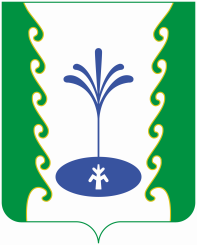 АДМИНИСТРАЦИЯСЕЛЬСКОГО ПОСЕЛЕНИЯСАИТБАБИНСКИЙ СЕЛЬСОВЕТМУНИЦИПАЛЬНОГО РАЙОНА ГАФУРИЙСКИЙ РАЙОНРЕСПУБЛИКИ БАШКОРТОСТАНАДМИНИСТРАЦИЯСЕЛЬСКОГО ПОСЕЛЕНИЯСАИТБАБИНСКИЙ СЕЛЬСОВЕТМУНИЦИПАЛЬНОГО РАЙОНА ГАФУРИЙСКИЙ РАЙОНРЕСПУБЛИКИ БАШКОРТОСТАН?АРАРПОСТАНОВЛЕНИЕ«29» апреля, 2022 йыл«29» апреля, 2022 йыл№  25«29» апреля 2022 года«29» апреля 2022 года«29» апреля 2022 года№ Фамилия, имя, отчествоДолжностьДата/время1Кунафин Венер СахиулловичГлава сельского поселения01.05.2022г.08:00- 20:002Байбулдина Фаниза ЗайнулловнаУправделами АСП01.05.2022г.02.05.2022г.20:00-08:003Суфиянова Венера ХатмулловнаСпециалист 1 категории02.05.2022г.08:00- 20:004Шарипова Алиса АнуровнаСпециалист АСП02.05.2022г.03.05.2022г.08:00- 20:005Сираев Раиф РауфовичСпециалист АСП03.05.2022г.04.05.2022г.20:00- 08:006Загидуллин Ильназ ФануровичРаботник АСП04.05.2022г.08:00- 20:007Янтурина Равиля РафаэловнаГлавный худ.рук04.05.2022г.05.05.2022г.20:00-08:008Фаттахова Лариса Руфкатовнаметодист05.05.2022г.08:00-20:009Байбулдин Ильгам Ханнановичрежиссер05.05.2022г.06.05.2022г.20:00-08:0010Байбулдина Гаухар ХурматулловнаРук. народного фольклорного ансамбля "АСАНАЙ"06.05.2022г.08:00-20:0011Юлбарисов Асфат Авхатовичрежиссер06.05.2022г.07.05.2022г.20:00-08:0012Фахриев Флюр Гималетдиновичаккомпаниатор07.05.2022г.08:00-20:0013Фаттахов Миннулла Миннуровичстароста07.05.2022г.08.05.2022г.20:00-08:0014Муртазина Илсояр Шамиловнабиблиотекарь08.05.2022г.08:00-20:0015Хайруллина Зугра ХайрулловнаДиректор МОБУ СОШ с.Саитбаба08.05.2022г.09.05.2022г.20:00-08:00